AB __: Kassabuch (Bruttomethode) /1Erfassen Sie die folgenden Geschäftsfälle für den Kebapstand von Ümit Kücück im Kassabuch nach der Bruttomethode.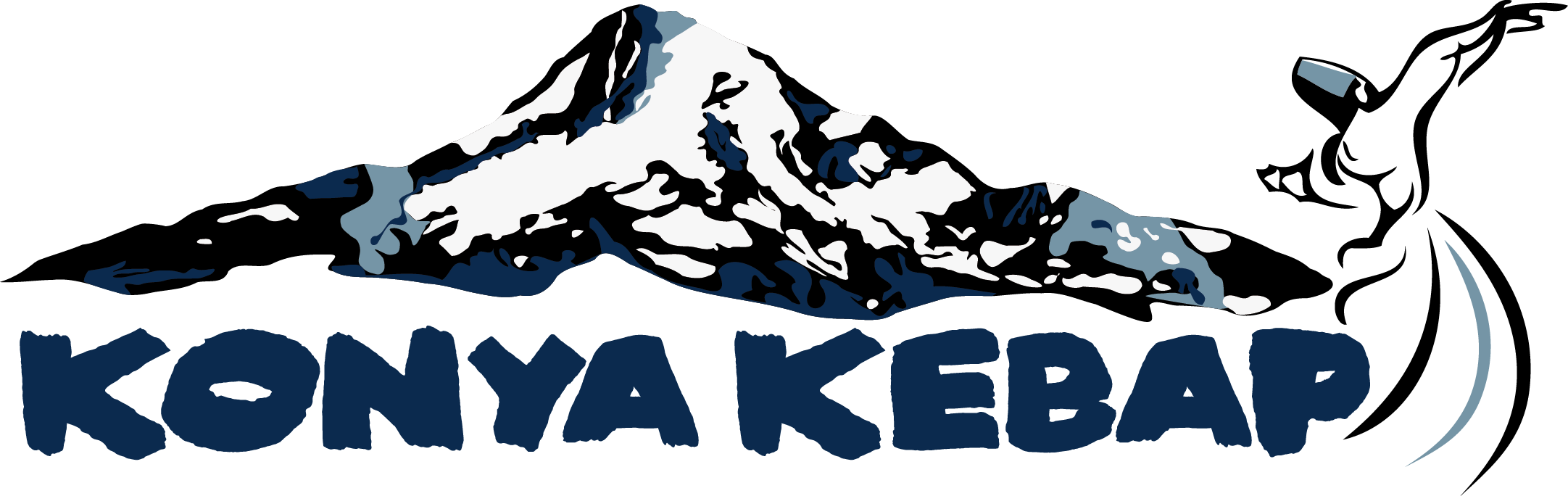 Letzte Belegnummer am 23.10.20..: 154; letzte Kassabuch-Nr. 93, Anfangsbestand in der Kassa am 24.10.20..: 675,00 EURErfassen Sie die folgenden Geschäftsfälle für den Fahrradverleih von Lara Novacek im Kassabuch nach der Bruttomethode.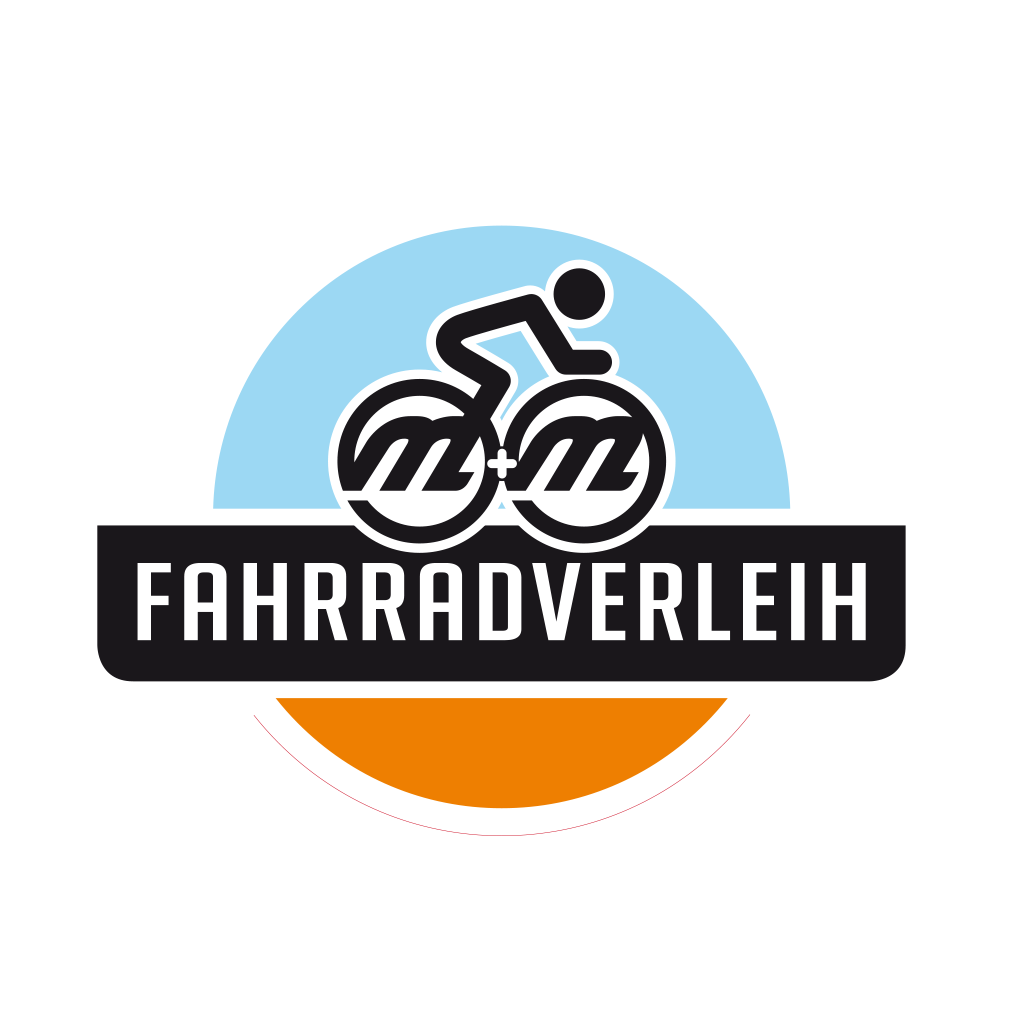 Letzte Belegnummer am 14.07.20..: 108; letzte Kassabuch-Nr. 41, Anfangsbestand in der Kassa am 15.07.20..: 465,00 EURErfassen Sie die folgenden Geschäftsfälle für den Golflehrer James Loughlane im Kassabuch nach der Bruttomethode. Er handelt auch mit Golfausrüstung und passt Schläger an die Bedürfnisse seiner Kundinnen und Kunden an.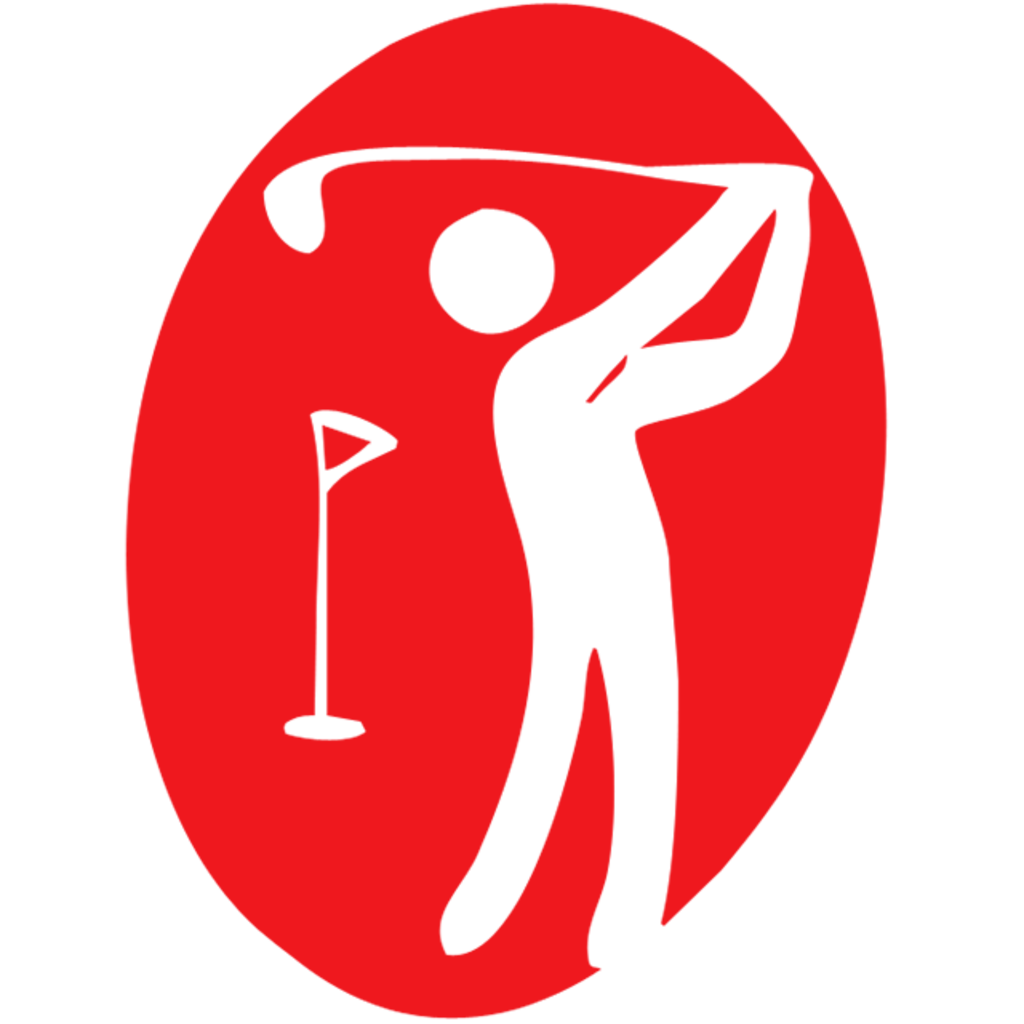 Letzte Belegnummer am 21.08.20..: 97; letzte Kassabuch-Nr. 56, Anfangsbestand in der Kassa am 22.08.20..: 390,00 EURErfassen Sie die folgenden Geschäftsfälle für den Waffelstand von Elvira Navratil, den sie während der Weihnachtszeit auf einem Weihnachtsmarkt betreibt, nach der Bruttomethode. 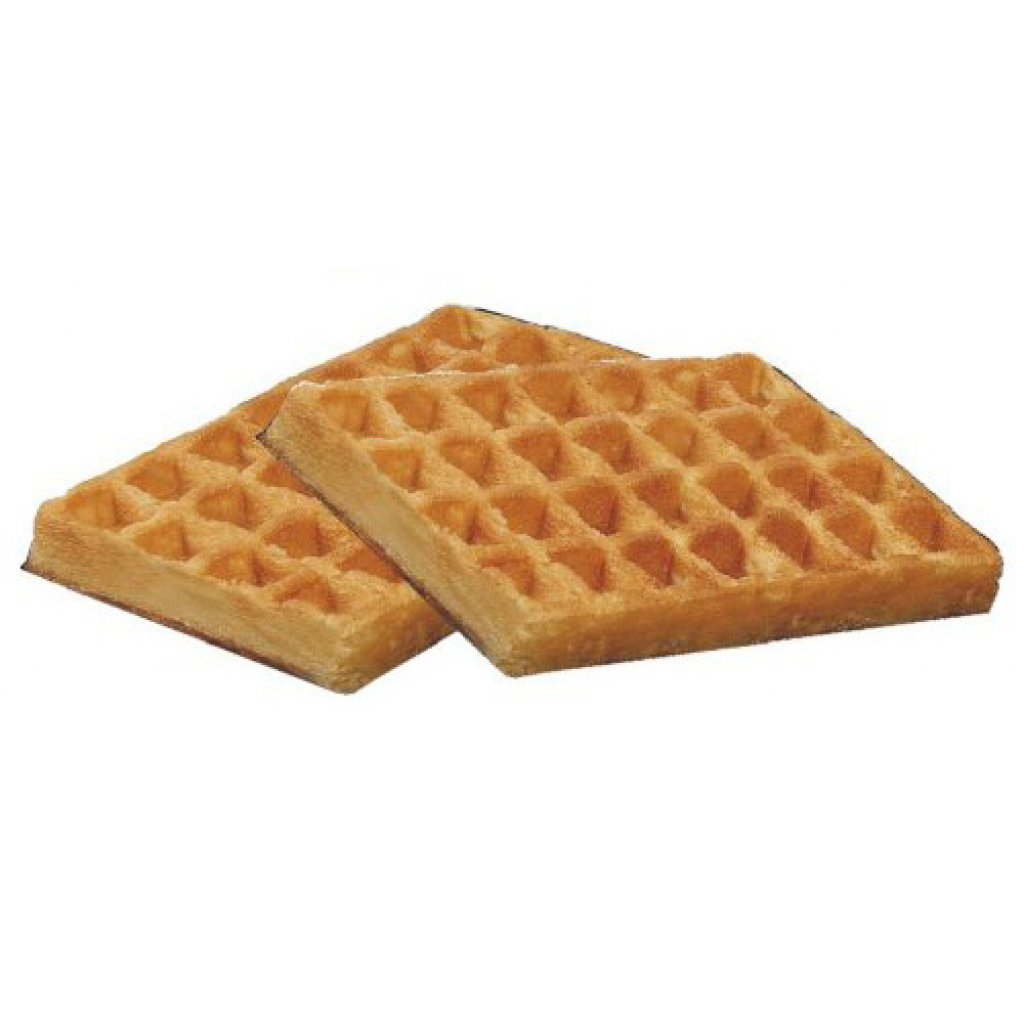 Letzte Belegnummer am 21.12.20..: 214; letzte Kassabuch-Nr. 22, Anfangsbestand in der Kassa am 22.12.20..: 410,00 EURDatumBelegSachverhalt24.10.Zahlung der Standmiete in der Höhe von 450,00 EUR inkl. 20 % USt in bar.Barkauf von Getränken um 150,00 EUR zuzüglich 20 % USt.Kauf von Verpackungsmaterial um 36,00 EUR inkl. 20 % USt gegen Barzahlung.Porto 10,00 EUR in barTageslosung inkl. USt: 494,00 EUR25.10.Privateinzahlung in die Kassa: 600,00 EURKauf von Lebensmitteln um 80,00 EUR exkl. 10 % USt.Kauf von Büromaterial um 24,00 EUR brutto (20 % USt)Ein Lieferant kommt vorbei, der von Ümit Kücück noch 200,00 EUR für ein elektronisches Messer bekommt und erhält den Betrag in bar. (ER74)Tageslosung inkl. USt: 405,00 EUREinzahlung von 400,00 EUR auf das BankkontoDer Kassasturz ergibt einen Bargeldbestand in der Höhe von EUR 783,00.Kassabuch (Bruttomethode)Kassabuch (Bruttomethode)Kassabuch (Bruttomethode) = die Beträge werden jeweils brutto eingetragen) = die Beträge werden jeweils brutto eingetragen) = die Beträge werden jeweils brutto eingetragen) = die Beträge werden jeweils brutto eingetragen)Kassabuch vomKassabuch vombisSeite:TagBeleg-Nr.TextEinzahlungAuszahlungSummeÜbertrag von Seite:Übertrag auf Seite:DatumBelegSachverhalt15.07.Kauf von Radschlössern um 230,00 EUR exkl. 20 % USt gegen Barzahlung.Tankrechnung für den Firmen-LKW in der Höhe von 70,00 EUR zuzüglich 20 % USt. Es wird bar bezahlt.Barkauf eines Toners für den Drucker um 79,00 EUR inkl. 20 % USt.Barzahlung von 18,00 EUR inkl. 20 % USt für die Zustellung von Radhelmen.An eine Aushilfe werden 80,00 EUR in bar für 8 Stunden Arbeit bezahlt.Tageslosung inkl. 20 % USt: 395,00 EUR16.07.Aus einer Druckerei werden Flyer abgeholt und dafür 150,00 EUR inkl. 20 % USt bezahlt.Kauf von Reinigungsmaterial um 40,00 EUR exkl. 20 % USt in bar.Barzahlung für die Reparatur des Firmen-Laptops in der Höhe von 35,00 EUR exkl. 20 % USt.Tageslosung inkl. 20 % USt: 460,00 EURDer Kassasturz ergibt einen Bargeldbestand in der Höhe von 539,50 EUR.Kassabuch (Bruttomethode)Kassabuch (Bruttomethode)Kassabuch (Bruttomethode) = die Beträge werden jeweils brutto eingetragen) = die Beträge werden jeweils brutto eingetragen) = die Beträge werden jeweils brutto eingetragen) = die Beträge werden jeweils brutto eingetragen)Kassabuch vomKassabuch vombisSeite:TagBeleg-Nr.TextEinzahlungAuszahlungSummeÜbertrag von Seite:Übertrag auf Seite:DatumBelegSachverhalt22.08.Kauf von Griffen um 190,00 EUR exkl. 20 % USt gegen Barzahlung.Kauf von Kopierpapier um 32,50 EUR inkl. 20 % USt gegen Barzahlung.Barkauf von Doppelklebeband um 24,00 EUR brutto (20 % USt)Privatentnahme von 100,00 EUR aus der Kasse, um ein Geschenk zu kaufen.Tageslosung inkl. 20 % USt: 1.470,00 EUR23.08.Bareinzahlung auf das Bankkonto von 700,00 EURBarkauf eines neuen Smartphones um 540,00 EUR zuzüglich 20 % USt.Kauf von zwei Fachbücher über Trainingslehre um insgesamt 99,00 EUR inkl. 10 % USt in bar.Kauf von Golfschuhen um 125,00 EUR inkl. USt gegen Barzahlung.Tageslosung inkl. 20 % USt: 420,00 EURDer Kassasturz ergibt einen Bargeldbestand in der Höhe von 320,30 EUR.Kassabuch (Bruttomethode)Kassabuch (Bruttomethode)Kassabuch (Bruttomethode) = die Beträge werden jeweils brutto eingetragen) = die Beträge werden jeweils brutto eingetragen) = die Beträge werden jeweils brutto eingetragen) = die Beträge werden jeweils brutto eingetragen)Kassabuch vomKassabuch vombisSeite:TagBeleg-Nr.TextEinzahlungAuszahlungSummeÜbertrag von Seite:Übertrag auf Seite:DatumBelegSachverhalt22.12.Barkauf von Zutaten (Mehl, Milch, Eier) um 120,00 EUR zuzüglich 10 % USt.Kauf von Papptellern und Besteck aus Maisstärke um 96,00 EUR inkl. 20 % USt gegen Barzahlung.Barzahlung der Stromrechnung der letzten Woche in der Höhe von 51,00 EUR inkl. 20 % USt.Ein Waffeleisen ist leider kaputt gegangen. Es wird ein Ersatzgerät um 200,00 EUR zuzüglich 20 % USt gekauft und sofort bar bezahlt.Der Lieferant, von dem Elvira Navratil die ganzen Saucen kauft, kommt beim Stand vorbei und erhält zum Ausgleich für die ER29 107,50 EUR in bar.Tageslosung inkl. 10 % USt: 635,00 EUR23.12.Privatentnahme von 30,00 EUR aus der KassaGestern hat telefonisch ein Unternehmen aus der Nähe fünf Waffeln bestellt und ausnahmsweise noch nicht bezahlt. Heute kommt die Firmenchefin und begleicht die AR10 über 22,50 in bar.Kauf von Zutaten um 158,50 EUR inkl. 10 % USt gegen Barzahlung.Tageslosung inkl. 10 % USt: 725,00 EURDer Kassasturz ergibt einen Bargeldbestand in der Höhe von  965,00 EUR.Kassabuch (Bruttomethode)Kassabuch (Bruttomethode)Kassabuch (Bruttomethode) = die Beträge werden jeweils brutto eingetragen) = die Beträge werden jeweils brutto eingetragen) = die Beträge werden jeweils brutto eingetragen) = die Beträge werden jeweils brutto eingetragen)Kassabuch vomKassabuch vombisSeite:TagBeleg-Nr.TextEinzahlungAuszahlungSummeÜbertrag von Seite:Übertrag auf Seite: